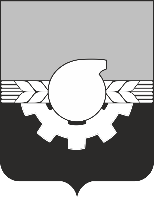 Кемеровский городской Совет
народных депутатов
шестой созыв восьмидесятое заседаниеРЕШЕНИЕот 25.06.2021                                                                                                     № 438О назначении выборов депутатов Кемеровского городского Совета народных депутатов седьмого созываВ соответствии со статьей 10 Федерального закона от 12.06.2002 № 67-ФЗ «Об основных гарантиях избирательных прав и права на участие в референдуме граждан Российской Федерации», статьей 7 Закона Кемеровской области 
от 30.05.2011 № 54-ОЗ «О выборах в органы местного самоуправления 
в Кемеровской области», руководствуясь статьей 17 Устава города Кемерово, Кемеровский городской Совет народных депутатовРЕШИЛ:1. Назначить выборы депутатов Кемеровского городского Совета народных депутатов седьмого созыва на 19 сентября 2021 года.2. Опубликовать настоящее решение в газете «Кемерово» и на сайте «Электронный бюллетень органов местного самоуправления города Кемерово» (электронный адрес в информационно-телекоммуникационной сети Интернет – pravo-kemerovo.ru) в течение  пяти дней со дня принятия.3. Настоящее решение вступает в силу после его официального опубликования.4. Контроль за исполнением данного решения возложить на комитет Кемеровского городского Совета народных депутатов по развитию местного самоуправления и безопасности (А.А. Курасов).ПредседательКемеровского городского Совета народных депутатов                                                                Н.Н. Сенчуров